УТВЕРЖДЕНОПриказом Министерства транспорта Донецкой Народной Республики 30.05.2016 г. № 344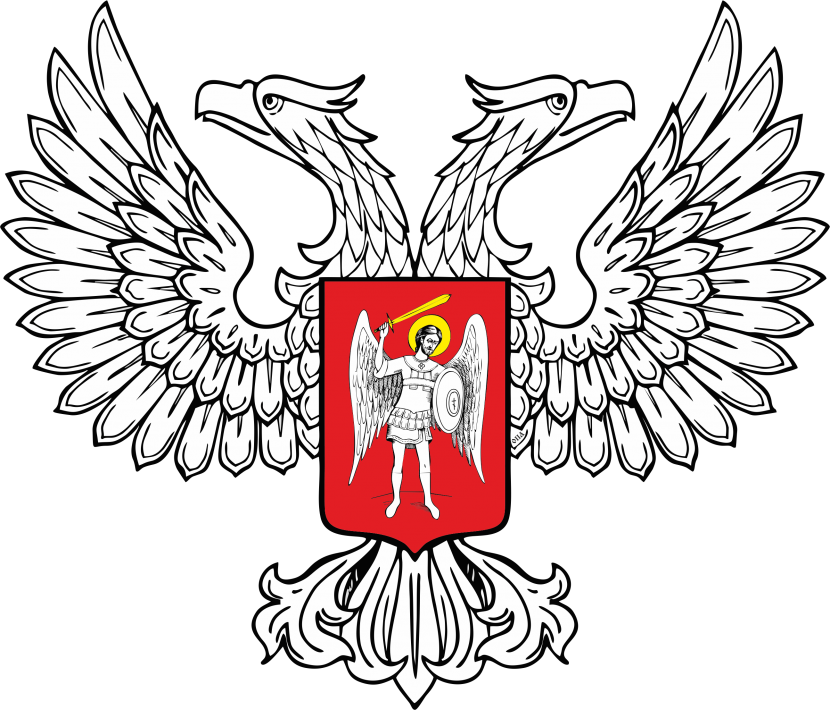 Форма свидетельства о прохождении специального обучения 
по вопросам перевозки опасных грузовНАИМЕНОВАНИЕ ЦЕНТРА СПЕЦИАЛЬНОГО ОБУЧЕНИЯСвидетельство об аккредитации №____ от «____»____________20____г. С В И Д Е Т Е Л Ь С Т В О  №______о прохождении специального обучения по вопросам перевозки опасных грузовподтверждает, что__________________________________________________________________(фамилия, имя, отчество)_____________________________________________________________________________(должность, место работы)прошел (а) с______________ 20__ года по ______________ 20___ года курс специального обучения по вопросам перевозки опасных грузов в объеме _______ часов. 	 (ненужное зачеркнуть)	(ненужное зачеркнуть) Вид (виды) работ ______________________________________________,	(вид работ с опасными грузами)Срок действия с ___  __________ 20__ года по с ___  __________ 20__ года.Руководитель центраспециального обучения      _____________       ________________________	(подпись)	(фамилия, инициалы)	М.П.Директор Департамента техническогорегулирования и лицензирования		В.Н. ШавкунФото3 х 4 смКвалификационный уровеньруководительспециалистрабочийВид транспортаКласс опасного груза12345689